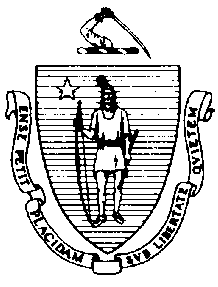 The Executive Office of Health and Human ServicesDepartment of Public HealthBureau of Environmental HealthCommunity Sanitation Program23 Service CenterTelephone: 413-586-7525, ext. 5863196Facsimile: 413-784-1037 / TTY: 800-769-9991Peter.Wheeler@state.ma.usApril 30, 2014Christopher J. Donelan, Sheriff  and House of CorrectionRe: Facility Inspection -    and House of Correction,  Dear Sheriff Donelan:In accordance with M.G.L. c. 111, §§ 5, 20, and 21, as well as Massachusetts Department of Public Health (Department) Regulations 105 CMR 451.000: Minimum Health and Sanitation Standards and Inspection Procedures for Correctional Facilities; 105 CMR 480.000: Storage and Disposal of Infectious or Physically Dangerous Medical or Biological Waste (State Sanitary Code, Chapter VIII); 105 CMR 590.000: Minimum Sanitation Standards for Food Establishments (State Sanitary Code Chapter X); the 1999 Food Code; and 105 CMR 205.000 Minimum Standards Governing Medical Records and the Conduct of Physical Examinations in Correctional Facilities; I conducted an inspection of the Franklin County Jail and House of Correction on April 25, 2014 accompanied by Captain Schindler. Violations noted during the inspection are listed below including 35 repeat violations:HEALTH AND SAFETY VIOLATIONS(* indicates conditions documented on previous inspection reports)KITCHENFC 4-102.11(B)(2)		Materials for Construction and Repair; Multiuse: Unused single-service article not 				protected against contamination, plasticware not coveredDining AreaFC 4-903.11(A)(2)*	Protection of clean Items, Storing: Single-service items not protected from contamination, utensils not stored with handles upFC 4-501.11(A)*	Maintenance and Operation, Equipment: Equipment not maintained in a state of good repair, refrigerator gasket damaged MEDICAL 				Unable to Inspect – No access LAUNDRY  		No Violations NotedA PODCells 105 CMR 451.103	Mattresses: Mattress damaged in cell # 3, 13, 16, and 28105 CMR 451.125	Drinking Water: Insufficient supply of drinking water, upper water fountain out of orderShowers	No Violations NotedJanitor’s Closets (upper and lower) 	No Violations NotedB PODCells 105 CMR 451.103	Mattresses: Mattress damaged in cell # 11Showers 	No Violations NotedJanitor’s Closets	No Violations NotedOfficer’s Area 105 CMR 451.353	Interior Maintenance: Chair arm damagedC POD Cells 105 CMR 451.353*	Interior Maintenance: Floor paint peeling in cell # 3, 6, 7, 8, 9, 11, 12, 20, 21, 23, 24, 26, 27, 28, and 29105 CMR 451.353	Interior Maintenance: Floor paint peeling in cell # 22, 30, and 36105 105 CMR 451.103	Mattresses: Mattress damaged in cell # 5, 29, and 31Janitor’s Closet	No Violations NotedSub Day Room	No Violations NotedD POD Cells 105 CMR 451.353*	Interior Maintenance: Floor paint peeling in cell # 1, 2, 3, 4, 5, 6, 13, 14, 17, 18, 21, 22, 23, 24, 25, 26, and 28105 CMR 451.353		Interior Maintenance: Floor paint peeling in cell # 15, 16, 29, 30, and 32105 CMR 451.353		Interior Maintenance: Air vent blocked in cell # 36105 CMR 451.103		Mattresses: Mattress damaged in cell # 13Janitor’s Closets (upper and lower) 	No Violations NotedSub Day Room	No Violations NotedShowers	No Violations NotedINTAKE Cells 105 CMR 451.103	Mattresses: Mattress damaged in cell # 1Booking	No Violations NotedSallyport 	No Violations NotedPROGRAMS Staff Bathroom  No Violations NotedPrint Shop	No Violations NotedOffice 	No Violations NotedProperty 	No Violations NotedMaintenance	No Violations NotedWarehouse  	No Violations NotedCommissary 	No Violations NotedADMINISTRATION Central Control 	No Violations NotedOuter Break Room 	No Violations NotedMEDIUM SECURITY Laundry 105 CMR 451.353		Interior Maintenance: Mop stored in bucket 105 CMR 451.353		Interior Maintenance: Floor tile damaged, outside of laundryCells 	No Violations NotedGeneral Area 	No Violations NotedKimble HouseKitchen  FC 4-204.112(A)	Design and Construction, Functionality: No functioning thermometer in refrigeratorFC 4-601.11(C)	Equipment, Nonfood Contact Surface: Oven dirtyUpper Bathroom  105 CMR 451.353	Interior Maintenance: Door handle missing  Observations and Recommendations The inmate population was 214 at the time of inspection.This facility does not comply with the Department’s Regulations cited above. In accordance with 105 CMR 451.404, please submit a plan of correction within 10 working days of receipt of this notice, indicating the specific corrective steps to be taken, a timetable for such steps, and the date by which correction will be achieved. The plan should be signed by the Superintendent or Administrator and submitted to my attention, at the address listed above.To review the specific regulatory requirements please visit our website at www.mass.gov/dph/dcs and click on "Correctional Facilities" (available in both PDF and RTF formats).To review the Food Establishment regulations please visit the Food Protection website at www.mass.gov/dph/fpp and click on “Food Protection Regulations”. Then under “Retail” click “105 CMR 590.000 - State Sanitary Code Chapter X – Minimum Sanitation Standards for Food Establishments” and “1999 Food Code”.This inspection report is signed and certified under the pains and penalties of perjury.									Sincerely,									Peter A. Wheeler 									Environmental Health Inspector, CSP, BEHcc:	Suzanne K. Condon, Associate Commissioner, Director, BEH	Steven Hughes, Director, CSP, BEH	John W. Polanowicz, Secretary, Executive Office of Health and Human Services	Luis S. Spencer, Commissioner, DOC	David A. Lanoie, Superintendent	Chris Pelletier, EHSO	Nicole Zabko, Health Director,  Board of Health 	Clerk,  House of Representatives	Clerk,  Senate	Andrea Cabral, Secretary, EOPSDEVAL L. PATRICKGOVERNORJOHN W. POLANOWICZSECRETARYCHERYL BARTLETT, RNCOMMISSIONER